Психолого-педагогический тренинг: «Воспитание толерантности начинается с педагога»Цель: формирование установок педагогов на толерантное взаимодействие в сфере «ребёнок – взрослый», «взрослый – взрослый» и необходимость создания толерантной среды в ОУ.Задачи:познакомить с понятием «толерантности»;показать, что толерантность к себе и толерантность к другим тесно связаны; создать условия для самопознания и приобретения опыта позитивного общения;Материалы: листы с надписью «Толерантность» - 3 шт.; стакан с чистой водой, соль, перец, горстка земли, палочка; пластиковые стаканчики по кол-ву участников; цифры  для упр-ния «Стереотипные очки»; листы с надписями для упр-ния «Согласие, несогласие, оценка»; заготовка «голубка» на ниточке; красивая коробка с зеркалом для упр-ния «Волшебное озеро»; раздатка «Советы педагогам».Ход:Упражнение «Голубь настроения» Цель: формировать установку на сотрудничество. Уважаемые коллеги! Перед вами макет голубя, выберите пёрышко, которое соответствует вашему эмоциональному состоянию сейчас, и прикрепите к голубю: жёлтый цвет — вы себя чувствуете комфортно; голубой цвет — нечто среднее между комфортом и дискомфортом. Тема нашего сегодняшнего тренинга: «Воспитание толерантности начинается с педагога».«Толерантность – это уважение, принятие и правильное понимание богатого многообразия культур нашего мира, наших форм самовыражения и способов проявления человеческой индивидуальности». «Проявлять толерантность – это значит признавать то, что люди различаются по внешнему виду, положению, интересам, поведению и ценностям».Проявление толерантности, которое созвучно уважению прав человека, не означает терпимого отношения к социальной несправедливости, отказа от своих или уступки чужим убеждениям. Оно означает, что каждый свободен придерживаться своих убеждений и признаёт такое же право за другими. Оно означает признание того, что люди по своей природе различаются по внешнему виду, положению, речи, поведению и ценностям и обладают правом жить в мире и сохранять свою индивидуальность. Это также означает, что взгляды одного человека не могут быть навязаны другим.Древняя мудрость гласит: «Мы долго учим других тому, чему должны научиться сами». Педагог, признающий необходимость воспитания толерантности в детях, начинает с себя: с самоанализа, с преодоления стереотипов, принятия установок толерантного сознания и поведения. Скажите, пожалуйста, какие ассоциации вызывает у Вас слово «толерантность»? А ответить на этот вопрос я предлагаю  коллективно, в 3 группах.Упражнение «Ассоциативный ряд» Цель: дать определение понятию «толерантность»; развивать умение логично и последовательно выражать свои мысли. У каждой группы на столе находится лист бумаги со словом. Необходимо напротив каждой буквы написать характеристики человека, который ассоциируется с понятием «толерантности» и начинаются с буквы вертикальной строки (например: т-терпеливый и т.д.). Это может быть одно слово или словосочетание. Помощь педагогам, если возникнут затруднения:Т – терпеливый, О – отзывчивый,Л – любовь,Е – единство (сплочение),Р – равнодушию НЕТ, расположение, равенствоА – Н – неравнодушие,Т – Н – О – образец для подражания, отказ от насилия,С – снисходительность, сохранение достоинства,Т – ЬВывод: Толерантность – понятие многоликое. Основные принципы толерантности: - отказ от насилия как неприемлемого средства приобщения человека к какой-либо идее. Добровольность выбора, «свобода совести», акцент на искренности убеждений. - умение принудить себя, не принуждая других. Страх и принуждение извне не способствуют формированию терпимости, хотя в качестве воспитательного фактора в определенный момент дисциплинируют людей, при этом формируя определённые нравы;  -законопослушание, подчинение законам, традициям и обычаям. Подчинение законам, а не воле большинства или одной личности, представляется важным фактором общественного развития; - принятие ДРУГОГО, который может отличаться по разным признакам — национальным, расовым, культурным, религиозным и т.д. Формирование взаимоотношений согласно «золотому» правилу: «Поступай по отношению к другим так, как ты хотел бы, чтобы они поступали по отношению к тебе». В течение жизни человек общается с различными людьми, особенно это разнообразие человеческих характеров проявляется в профессиональной деятельности педагога. Быть толерантным сейчас актуально. Каждый человек заинтересован в том, чтобы сохранить своё здоровье. В социуме, где личность находится в непосредственном взаимодействии с окружением, получаются различные позитивные и негативные эмоции. Чтобы уберечься от негативных эмоций, нужно быть толерантным и независимо от ситуации, согласно нормам этикета, соответствовать поступкам и словам окружающих. Упражнение-демонстрация «Влияние слова на человека» Материалы: стакан с чистой водой, соль, перец, горстка земли и палочка. Возьмём стакан воды. Представим, что это человеческая душа – чистая, простая, наивная, способная впитывать в себя всё и хорошее, и плохое. Соль – грубые, солёные слова; Перец – жгучие, обидные слова; Ком земли  – невнимательность, безразличие, игнорирование. Когда мы это всё смешаем – получим состояние человека. Сколько пройдёт времени, пока всё осядет, забудется? А стоит только легонько взболтать – и всё вновь поднимется на поверхность. А это стрессы, неврозы. Обсуждение – Какие чувства у вас возникли во время этого упражнения-демонстрации? Упражнение «Стакан»Цель: эмоциональное осознание своего поведения. Педагогам предлагается взять одноразовый стакан и сделать с ним то, что каждый сделал бы в состоянии агрессии. Затем ведущий предлагает вернуть предмет к первоначальному виду.Обсуждение:- Можем ли мы после агрессивных действий всё восстановить?- Бывало, что после агрессии вы жалели о своих действиях?Заключение. Всё это –  вещи, в которых есть определённая ценность, а самое ценное сокровище – душа человека. Как мы можем восстановить её, не оставив следов? Когда мы с кем-то ссоримся и говорим что-то неприятное, мы оставляем в душе человека негативные следы. И не имеет значения, сколько раз мы потом попросим прощения. Словесные раны причинят такую же боль, как и физические. Поэтому свою терпимость, понимание мы можем проявлять по-разному: спокойно, выдержанно, доброжелательно, то есть толерантно. Упражнение «Стереотипные очки» Цель: научиться понимать другого, уважать точку зрения другого человека. Между двумя участниками размещают лист бумаги формата А4 с изображением цифры «6» так, чтобы один из них видел только цифру «9», а второй – «6». Они разыгрывают диалог по поводу того, что они видят, пытаясь убедить партнёра в своей правоте.Комментарий. Нежелание понять другого, уверенность, что ваша мысль единственно правильная, неумение снять свои «стереотипные очки» – самый короткий путь к непониманию, а часто и к возникновению конфликта.Итак, если вы стремитесь к продуктивному общению, необходимо вести себя так, чтобы не обижать партнёра, уважать точку зрения другого и его личность, индивидуальные качества.Упражнение «Согласие, несогласие, оценка» Цель: закрепить теоретический материал о толерантности. Для эффективного и толерантного общения важно уметь выражать свою точку зрения, не обижая других.Участники объединяются в три группы. Каждой группе даётся карточка с вариантом задания:Составьте перечень слов и фраз, с помощью которых вы выражаете согласие.Составьте перечень слов и фраз, с помощью которых вы выражаете несогласие.Составьте перечень слов и фраз, с помощью которых вы выражаете оценку действий или поступков другого человека.На выполнение даётся 5 минут. После этого каждая группа демонстрирует результаты своей работы.Обсуждение:- Вам было интересно это упражнение?- Что вы поняли?После обсуждения на плакате записываются те фразы, которые можно использовать во время толерантного общения. На экране демонстрируется слайд с толерантными высказываниями согласия и несогласия человека с собеседником.  «Никто не может любить другого, если до этого не полюбил себя...» Эразм РоттердамскийТолерантность к другим возможна только при наличии толерантного отношения к себе. Уважать каждого воспитанника, видеть в нем личность — это сложная работа ума и сердца педагога. Если педагог толерантен, уверен, открыт, недирективен, доброжелателен, выступает по отношению к воспитаннику в роли наставника, помощника, он будет оказывать позитивное влияние на других. Перефразируем известное высказывание «Дети любят отраженной любовью» в актуальное для нас: «Дети ведут себя так, как ведем себя мы». Коллективная работа «Дерево толерантности»В заключительной части я предлагаю Вам творческое задание. Мы попробуем создать коллективную работу «Дерево толерантности».Участники выстригают из цветной бумаги листочки и сердечки. Складывают их пополам для придания объема и наклеивают на  картонную основу в форме ствола и кроны дерева (основа – обведенная ладонь с запястьем – см. фото). …Или педагогам можно предложить выполнить практическое задание…Практическое задание «Голубок с пожеланием в подарок»Упражнение «Волшебное озеро» (красиво оформленная коробочка с зеркальцем внутри)А сейчас мы будем передавать друг другу шкатулку. Тот, кто получает эту шкатулку, должен заглянуть внутрь. Там, в маленьком «волшебном озере», Вы увидите самого уникального и неповторимого человека на свете, улыбнитесь ему  и передайте шкатулку следующему участнику.В конце упражнения ведущий спрашивает: «Ответил Вам этот уникальный и неповторимый человек на вашу улыбку?»Подведение итогов, обсуждение: Опыт (что делали, помните?)Рефлексия (какие ощущения, реакция?)Информация (какую информацию получили, какие выводы сделали?)Действия (как вы будете действовать в будущем?)Спасибо Вам за работу. Вы были активны, открыты для общения. Спасибо за внимание! Перед уходом педагогам в подарок можно предложить «Советы педагогам» (раздатка на каждого).Советы педагогам: Никогда не унижайте и не подавляйте личность ребёнка. Заставлять детей делать силой то, что нам кажется хорошим, значит внушать им отвращение к этому. Недопустимо делить детей на умных и глупых, богатых и бедных, хороших и плохих. Необходимо избегать однозначных, категорических оценок и некорректных сравнений детей друг с другом. Оценивать можно поступки, взгляды, но не самих детей. Сравнивать ребёнка можно не с другим ребенком, а только с самим собой, подчёркивая тем самым позитивные или негативные изменения, произошедшие в нём за тот или иной промежуток времени. Изживать педагогический авторитаризм и деспотизм, иллюзию собственной непогрешимости и гарантированной правоты. Спасение от пагубного властолюбия – в рефлексии, постоянном самоконтроле. Чаще улыбайтесь! Будьте приветливы! Нет ничего более неприятного в учреждении, чем хмурое, злое лицо педагога. Настоящий педагог постоянно развивает в себе незаурядность, всеми силами борется с равнодушием, проявляет инициативу и творчество. Педагог, смотри на мир глазами ребёнка! Истинный педагог любит свою работу, а не себя на своей работе. Он дорожит добрым отношением коллег, детей, родителей и готов прийти на помощь, не дожидаясь, пока его об этом попросят. Для педагога личность ребёнка – цель, объект и результат педагогической деятельности, сам ребёнок – равноправный субъект взаимодействия. Помните, что самые главные вопросы задаются не людям, а самому себе, но ответы на них следует искать вместе. Познание себя, управление собой – забота каждого педагога. Не страдайте от того, что не всё упорядочено, строго, правильно в окружающей действительности и людях. Принимайте окружающий мир таким, какой он есть. Будьте терпимы к человеческим недостаткам и слабостям. Умейте признавать свою неправоту и при необходимости – извиняться. Будьте заинтересованы в продуктивном общении с людьми, обращайтесь к тому позитивному, что в них есть, поворачивайте людей к себе хорошей стороной. Упражнение «Согласие, несогласие, оценка»(помощь педагогам, если возникнут затруднения)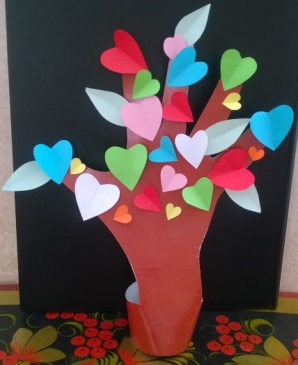 Педагог обращает внимание участников на результат работы: «Посмотрите, что у нас получилось? Все наши «листочки- это детки», согретые нашими руками. Именно мы должны научить наших детей быть ТЕРПИМЫМИ, уметь ЛЮБИТЬ и ПРОЩАТЬ. Пусть сделанное нашими руками «Дерево» будет напоминанием нам о толерантности, как об одном из важнейших принципов человеческого общения и взаимодействия. 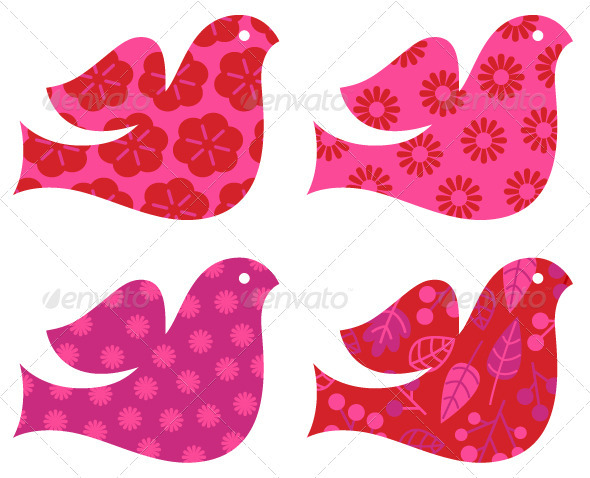 Участникам предлагается написать пожелание на заранее выстреженном бумажном голубе. Нанизать голубка на ниточку, закрепить узелком и подарить одному из участников тренинга. Но, главное условие этого практического задания, чтобы ни один из участников не остался без подарка.Составьте перечень слов и фраз, с помощью которых вы выражаете согласие:Это не вызывает возражений (сомнения)... Я готов с этим согласиться... Мне близки эти мысли... Я согласен, я поддерживаю точку зрения (мнение)... Я тоже хотел это (об этом) сказать... Моя точка зрения (позиция) вполне совпадает с твоей... Никто и не отрицает... Составьте перечень слов и фраз, с помощью которых вы выражаете несогласие:Мне так не кажется... Я думаю по-другому (наоборот)... Я придерживаюсь другого мнения... У меня другая (противо-положная) точка зрения... Я позволю себе не согласиться с тобой... К сожалению, не могу согласиться с тобой... Мне хотелось бы выразить своё несогласие... Составьте перечень слов и фраз, с помощью которых вы выражаете оценку действий или поступков другого человека:Молодец! Так держать!Я горжусь, что тебе это удалось! Это трогает меня до глубины души!Гораздо лучше, чем раньше!Потрясающе. Ты - одарённый. Великолепно! Прекрасное начало! Ты на верном пути!Я тобой горжусь. Я просто счастлив. С каждым днём у тебя получается всё лучше. Здорово! Мне без тебя не обойтись! Научи меня делать также. Ты - просто чудо! ... 